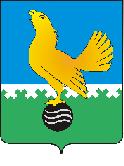 МУНИЦИПАЛЬНОЕ ОБРАЗОВАНИЕгородской округ  Пыть-ЯхХанты-Мансийского автономного округа-ЮгрыАДМИНИСТРАЦИЯ ГОРОДАП О С Т А Н О В Л Е Н И ЕОт 30.09.2021									№ 448-паО внесении измененийв постановление администрации города от 12.07.2021 № 320-па «О размере родительской платы за присмотр и уход за детьми в муниципальных образовательных организациях, реализующих образовательные программы дошкольного образованияи порядке ее взимания» 	В соответствии с Федеральными законами от 06.10.2003 № 131-ФЗ «Об общих принципах организации местного самоуправления в Российской Федерации», ст. 65 Федерального закона от 29.12.2012 №273-ФЗ «Об образовании в Российской Федерации», письмом Министерства образования и науки Российской Федерации от 24.04.2013 №ДЛ-101/08 «О размере платы, взимаемой с родителей (законных представителей) за присмотр и уход за детьми», Уставом города Пыть-Яха, внести в постановление администрации города от 12.07.2021 № 320-па «О размере родительской платы за присмотр и уход за детьми в муниципальных образовательных организациях, реализующих образовательные программы дошкольного образования и порядке ее взимания» следующие изменения:В пункте 1.5. цифры «3.3.2.» заменить цифрами «3.2.2.».Дополнить пунктом 1.5.1. следующего содержания:«1.5.1. Пункт 1.5 не распространяет свое действие на правоотношения, возникшие до 01.01.2022. Датой возникновения правоотношений с муниципальной образовательной организацией является дата заключения договора в соответствующей муниципальной образовательной организацией.».3.	Пункт 2.9. приложения №2 к постановлению изложить в новой редакции: «2.9.	Родительская плата для льготной категории детей снижается или не взимается на период действия статуса льготной категории (дети из малоимущих семей, дети из категорий семей, имеющих трех и более несовершеннолетних детей), со дня поступления от родителей (законных представителей) заявления, с приложением соответствующих документов. Для продления льготы на новый период, пакет документов обновляется.».4. Раздел 3 приложения № 2 к постановлению изложить в новой редакции:«3. Порядок установления категорий родителей (законных представителей), которые частично или полностью освобождаются от родительской платы за оказание услуг по присмотру и уходу 3.1.	В соответствии со статьей 65 Федерального закона от 29.12.2012 №273-ФЗ «Об образовании в Российской Федерации» за присмотр и уход за детьми-инвалидами, детьми-сиротами и детьми, оставшимися без попечения родителей, а также за детьми с туберкулезной интоксикацией, обучающимися в муниципальных образовательных организациях родительская плата не взимается.3.2.	Категории детей, которые частично освобождены от родительской платы:3.2.1.	Дети из малоимущих семей, которым назначена государственная социальная помощь и (или) ежемесячное пособие на ребенка, в соответствии с Законом Ханты-Мансийского автономного округа - Югры от 24.12.2007 №197-оз «О государственной социальной помощи и дополнительных мерах социальной помощи населению Ханты-Мансийского автономного округа – Югры», законом ХМАО - Югры от 07.07.2004 N 45-оз «О поддержке семьи, материнства, отцовства и детства в Ханты-Мансийском автономном округе – Югре» - в размере 20%.3.2.2.	Дети из категорий семей, имеющих трех и более несовершеннолетних детей – в размере 50%.3.3.	Право на освобождение от родительской платы, предусмотренное пунктом 3.1 возникает с даты установленной в документах, подтверждающих данное право согласно приложению к настоящему порядку, при представлении родителями (законными представителями) в муниципальную образовательную организацию, которую посещает ребенок, заявления об освобождении от родительской платы. 3.4.	Право на частичное освобождение от родительской платы, предусмотренное пунктом 3.2 возникает на период, соответствующий периоду назначенной государственной социальной помощи и (или) ежемесячного пособия на ребенка, предоставляемой в соответствии с Законом Ханты-Мансийского автономного округа - Югры от 24.12.2007 № 197-оз «О государственной социальной помощи и дополнительных мерах социальной помощи населению Ханты-Мансийского автономного округа – Югры», Законом ХМАО - Югры от 07.07.2004 N 45-оз «О поддержке семьи, материнства, отцовства и детства в Ханты-Мансийском автономном округе – Югре» и устанавливается с первого числа месяца, следующего после подачи родителями (законными представителями) заявления в образовательную организацию с приложением необходимых документов, подтверждающие право на частичное освобождение от родительской платы. 3.5.	Если пакет документов предоставлен до 5 числа текущего месяца, то льгота назначается в текущем месяце, если после 5 числа текущего месяца – льгота устанавливается с 1 числа месяца, следующего после подачи заявления. 3.6.	Образовательная организация вправе производить проверку оснований, на которые ссылается родитель (законный представитель) для реализации права на полное или частичное освобождение от взимания родительской платы.3.7.	При положительном решении образовательной организацией издается приказ о полном или частичном освобождении от взимания родительской платы. 3.8.	Для подтверждения права на освобождение от родительской платы, родители (законные представители) ежегодно предоставляют в образовательную организацию, документы установленного образца, подтверждающие их принадлежность к льготной категории, согласно приложению №1 к настоящему порядку, за исключением детей, предусмотренных пунктом 3.1, которым установлена льгота бессрочно.Документы представляются в копиях с одновременным представлением оригинала. Копии документов после проверки соответствия их оригиналу заверяются подписью лица, их принимающего.3.9.	При наличии у родителей (законных представителей) нескольких оснований для установления льготы по снижению размера родительской плате учитывается только одно, указанное родителем (законным представителем) в его заявлении.3.10.	Образовательная организация в течение 10 дней с даты получения от родителей (законных представителей) всех необходимых документов принимает решение о предоставлении льготы по родительской плате.3.11.	Льготы по родительской плате не предоставляют в случаях, если:- отсутствуют документы (документ), подтверждающие принадлежность ребенка к льготной категории;- родитель (законный представитель) не представил в образовательную организацию, которую посещает его ребенок (дети), все необходимые документы, подтверждающие права на льготу по оплате за присмотр и уход в образовательной организации.3.12.	Родители (законные представители), имеющие льготы по родительской плате, обязаны сообщить в образовательную организацию о наступлении событий, влекущих за собой изменение условий предоставления льготы в виде частичного либо полного освобождения от родительской платы (изменение состава семьи и др.), в течение 10 дней после наступления вышеуказанных событий.3.13.	При непредставлении родителями (законными представителями) в образовательную организацию всех необходимых документов для ежегодного подтверждения права на частичное или полное освобождение от родительской платы в соответствии с настоящим Порядком, а также в случае установления факта представления документов, содержащих заведомо недостоверные и (или) неполные сведения, предоставление льготы гражданам не осуществляется. Родительская плата за период до подтверждения родителями (законными представителями) права на льготу начисляется и взимается на общих основаниях. Суммы родительской платы, оплаченные родителями (законными представителями) за данный период, возврату не подлежат.3.14.	Предоставление льготы по родительской плате отдельным категориям граждан в образовательной организации прекращается с первого числа месяца, следующего за месяцем, в котором наступили случаи:-	заявления родителей (законных представителей) о прекращении предоставления льготы;-	установления факта представления заведомо недостоверных и (или) неполных сведений;-	утраты статуса льготных категорий;-	получения аналогичных мер социальной поддержки по иным основаниям.».5.	В Приложении к порядку расчета, взимания родительской платы за присмотр и уход за детьми в муниципальных образовательных организациях, реализующих образовательные программы дошкольного образования и установления категорий родителей (законных представителей), которые освобождаются от оплаты услуг по присмотру и уходу или для которых размер платы снижается, а также порядок снижения размера платы, строку 5 перечня документов, подтверждающих право на полное или частичное освобождение от родительской платы за присмотр и уход за ребенком в муниципальных образовательных организациях города, реализующих образовательную программу дошкольного образования, отдельным категориям детей, изложить в новой редакции, дополнить строкой 6 в следующей редакции:6.	Отделу по внутренней политике, связям с общественными объединениями и СМИ управления по внутренней политике (О.В. Кулиш) опубликовать постановление в печатном средстве массовой информации «Официальный вестник».7.	    Отделу по обеспечению информационной безопасности                             (А.А. Мерзляков) разместить постановление на официальном сайте администрации города в сети Интернет. 8.	Настоящее постановление вступает в силу после его официального опубликования и распространяет свое действие на правоотношения, возникшие с 01.08.2021.9.	Контроль за выполнением постановления возложить на заместителя главы города (направление деятельности – социальная сфера).И.о.главы города Пыть-Яха					                  А.Ф.Золотухин Дети из малоимущих семей, которым назначена государственная социальная помощь, ежемесячное пособие на ребенкаСтатус мало обеспеченности граждан в части предоставления государственной социальной помощи, ежемесячного пособия на ребенка в соответствии с Законом Ханты-Мансийского автономного округа - Югры от 24.12.2007 N 197-оз "О государственной социальной помощи и дополнительных мерах социальной помощи населению Ханты-Мансийского автономного округа - Югры",  Законом ХМАО - Югры от 07.07.2004 N 45-оз "О поддержке семьи, материнства, отцовства и детства в Ханты-Мансийском автономном округе - Югре", подтверждается по запросу дошкольных образовательных организаций в Отделе социального обеспечения и назначения мер социальной поддержки, пособий, выплат по г. Пыть-Яху КУ "Центр социальных выплат Югры"Родители, имеющие трех и более несовершеннолетних детейСвидетельства о рождении всех детей, справка о регистрации по месту жительства всех членов семьи (при приеме, далее-ежегодно)